VSTUPNÍ ČÁSTNázev moduluCH2 Organická chemie – Agropodnikání (M)Kód modulu41-m-4/AK98Typ vzděláváníVšeobecné vzděláváníTyp moduluvšeobecně vzdělávací průpravnýVyužitelnost vzdělávacího moduluKategorie dosaženého vzděláníM (EQF úroveň 4)Skupiny oborů41 - Zemědělství a lesnictvíVzdělávací oblastiPR - Člověk a přírodaKomplexní úlohaObory vzdělání - poznámky41-41-M/01 AgropodnikáníDélka modulu (počet hodin)16Poznámka k délce moduluPlatnost modulu od30. 04. 2020Platnost modulu doVstupní předpokladyVzdělávací modul je univerzálně použitelný pro širokou cílovou skupinu. Vstupním požadavkem je znalost učiva vzdělávacích oborů vzdělávací oblasti Člověk a příroda na úrovni základního vzdělávání – chemie.JÁDRO MODULUCharakteristika moduluVzdělávací modul přispívá k hlubšímu a komplexnímu pochopení přírodních jevů a zákonů, k formování žádoucích vztahů k přírodnímu prostředí a umožňuje žákům proniknout do dějů, které probíhají v živé i neživé přírodě. Cílem modulu je především naučit žáky využívat poznatků z chemie v profesním i občanském životě, klást si otázky o okolním světě a vyhledávat k nim relevantní, na důkazech založené odpovědi.Obsahová charakteristika:Vzdělávací modul má za cíl seznámit žáky s vlastnostmi atomu uhlíku, základy názvosloví organických sloučenin a použitím organické sloučeniny v běžném životě a odborné praxi. S jednoduchými chemickými výpočty, které lze využít v odborné praxi. Žáci jsou vedeni k tomu, aby se orientovali v charakteristice vybraných organických sloučenin. Vyučovací modul je koncipován jako všeobecně vzdělávací s průpravnou funkcí směrem k odborné složce středního vzdělávání ukončené maturitní zkouškou. Obsahový okruh: Modul svým obsahem a pojetím navazuje na kompetence, které si žák přináší ze základního vzdělávání, zejména z chemie, fyziky a matematiky, a dále je rozvíjí zejména směrem k aplikacím v oboru.klasifikace a názvosloví organických sloučeninvazby organických sloučenintypy reakcí v organické chemii organické sloučeniny v běžném životě a v odborné praxiCílová charakteristika:Vzdělávací modul je určen žákům kategorie vzdělávání M (střední odborné vzdělávání ukončené maturitní zkouškou) napříč všemi obory vzdělávání.Návaznosti modulu:Vzdělávací modul má vztah k dalším modulům, které se zabývají výukou chemie.Očekávané výsledky učeníŽák zhodnotí postavení atomu uhlíku v periodické soustavě prvků z hlediska počtu a vlastností organických sloučenin charakterizuje skupiny uhlovodíků a jejich deriváty a tvoří jejich chemické vzorce a názvy uvede významné zástupce organických sloučenin a zhodnotí jejich využití v odborné praxi a v běžném životě, posoudí je z hlediska vlivu na zdraví a životní prostředí charakterizuje typy reakcí organických sloučenin a dokáže je využít v chemické analýze v daném oboru charakterizuje biogenní prvky a jejich sloučeniny uvede složení, výskyt a funkce nejdůležitějších přírodních látekObsah vzdělávání (rozpis učiva)vlastnosti atomu uhlíku klasifikace a názvosloví organických sloučenin typy reakcí v organické chemiiorganické sloučeniny v běžném životě a v odborné praxi laboratorní cvičeníchemické výpočtyUčební činnosti žáků a strategie výukyVýuka směřuje k tomu, aby žáci měli vhodnou míru sebevědomí a byli schopni sebehodnocení, jednali odpovědně a přijímali odpovědnost za svá rozhodnutí a jednání, tvořili si vlastní úsudek, byli ochotni klást si otázky a hledat na ně řešení, vážili si života, zdraví, materiálních a duchovních hodnot, dobrého životního prostředí a snažili se je zachovat pro příští generace.Pro dosažení výsledků učení jsou doporučeny následující činnosti:výklad učitele s ilustračními příklady – navazuje na základní vzdělání a doplňuje příklady z oboru vzdělání, zde praktické činnosti a situace v oblasti zemědělstvířízená diskuze žákovské miniprojekty skupinová práce individuálnílaboratorní pokusyvýpočty v chemiiZařazení do učebního plánu, ročníkVÝSTUPNÍ ČÁSTZpůsob ověřování dosažených výsledkůPři ověřování dosažených výsledků učení lze zejména v průběhu modulu využít jednoduché slovní hodnocení. Hodnocení bere v úvahu individuální přístup žáka k učení a vzdělávacímu procesu. V průběhu modulu lze provádět klasifikaci na základě hodnocení konkrétních praktických činností.Při hodnocení žáků musí být kladen důraz na hloubku porozumění učivu, schopnost aplikovat poznatky v praxi a schopnost pracovat samostatně.Možné způsoby ověřování dosažených výsledků učení:dialog učitele se žákemřízená diskusepráce s počítačempráce s pracovními listypozorování činností žákadidaktický testlaboratorní cvičenípráce s textemKritéria hodnoceníŽákpopíše postavení atomu uhlíku v periodické soustavě prvků z hlediska počtu a vlastností organických sloučenin. Max. 10 bodů.charakterizuje skupiny uhlovodíků a jejich deriváty a tvoří jejich chemické vzorce a názvy. Max. 20 bodů. uvede významné zástupce organických sloučenin a zhodnotí jejich využití v odborné praxi a v běžném životě, posoudí je z hlediska vlivu na zdraví a životní prostředí. Max. 20 bodů.charakterizuje typy reakcí organických sloučenin a dokáže je využít v chemické analýze v daném oboru. Max. 20 bodů.charakterizuje biogenní prvky a jejich sloučeniny. Max. 10 bodů. uvede složení, výskyt a funkce nejdůležitějších přírodních látek. Max. 20 bodů.Modul žák splní, pokud výsledek i postup (zdůvodnění) jeho práce splňuje výše uvedená kritéria.Hodnocení lze provést slovně, bodovým hodnocením, známkou, nebo procenty.Hodnocena bude nejen práce skupin, ale i práce jednotlivců ve skupině a schopnost aplikace získaných vědomostí a dovedností v praxi.Hodnocení:100–81 bodů … výborný80–61 bodů … chvalitebný 60–41 bodů  … dobrý 40–21 bodů  … dostatečný 20–0 bodů … nedostatečný K získání hodnocení výborný, chvalitebný, dobrý, dostatečný, musí žák v každé položce bodového hodnocení dosáhnout alespoň 3 body. Po splnění této podmínky je žák na základě celkového počtu bodů klasifikován příslušnou známkou. Učitel přitom přihlíží k schopnostem žáka, které jsou dány např. specifickými poruchami učení nebo zdravotními a psychickými handicapy. Využívá i formativní hodnocení.Doporučená literaturaBLAŽEK, J., FABINI, J.: Chemie pro studijní obory SOŠ a SOU nechemického zaměření. Praha: SPN – pedagogické nakladatelství, 2005.BANÝR, J., BENEŠ, P. a kol.: Chemie pro střední školy / Obecná / Anorganická / Organická / Analytická / Biochemie. Praha: SPN – pedagogické nakladatelství, 2001.PoznámkyPočet hodin a způsob je orientační, učitel jej přizpůsobí vstupní úrovni kompetencí žáků a podmínkám školy a nárokům u studijního oboru.Obsahové upřesněníVV - Všeobecné vzděláváníMateriál vznikl v rámci projektu Modernizace odborného vzdělávání (MOV), který byl spolufinancován z Evropských strukturálních a investičních fondů a jehož realizaci zajišťoval Národní pedagogický institut České republiky. Autorem materiálu a všech jeho částí, není-li uvedeno jinak, je Miroslav Kudrna. Creative Commons CC BY SA 4.0 – Uveďte původ – Zachovejte licenci 4.0 Mezinárodní.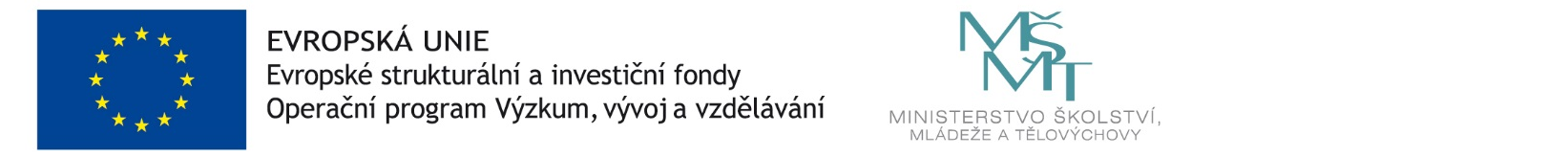 